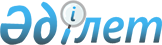 О внесении изменений в решение Сарыагашского районного маслихата от 14 декабря 2011 года № 53-394-IV "О районном бюджете на 2012-2014 годы"
					
			Утративший силу
			
			
		
					Решение маслихата Сарыагашского района Южно-Казахстанской области от 13 марта 2012 года № 3-9-V. Зарегистрировано Управлением юстиции Сарыагашского района Южно-Казахстанской области 19 марта 2012 года № 14-11-188. Утратило силу в связи с истечением срока применения - (письмо Сарыагашского районного маслихата Южно-Казахстанской области от 05 февраля 2013 года № 21)      Сноска. Утратило силу в связи с истечением срока применения - (письмо Сарыагашского районного маслихата Южно-Казахстанской области от 05.02.2013 № 21).

      В соответствии с Бюджетным кодексом Республики Казахстан от 4 декабря 2008 года, Законом Республики Казахстан от 23 января 2001 года "О местном государственном управлении и самоуправлении в Республике Казахстан" и решением Южно-Казахстанского областного маслихата от 24 февраля 2012 года № 2/14-V "О внесении изменений и дополнений в решение Южно-Казахстанского областного маслихата от 7 декабря 2011 года № 47/450-IV "Об областном бюджете на 2012-2014 годы", зарегистрированного в Реестре государственной регистрации нормативных правовых актов за № 2070, Сарыагашский районный маслихат РЕШИЛ:



      1. Внести в решение Сарыагашского районного маслихата от 14 декабря 2011 года № 53-394-IV "О районном бюджете на 2012-2014 годы" (зарегистрировано в Реестре государственной регистрации нормативных правовых актов за № 14-11-179, опубликовано 13 января 2012 года в газете «Сарыагаш» № 6-10) следующие изменения:



      пункт 1 изложить в новой редакции:

      «1. Утвердить районный бюджет Сарыагашского района на 2012-2014 годы согласно приложениям 1, 2 и 3 соответственно, в том числе на 2012 год в следующих объемах:

      1) доходы – 18 253 095 тысяч тенге, в том числе по:

      налоговым поступлениям – 1 986 025 тысяч тенге;

      неналоговым поступлениям – 11 347 тысяч тенге;

      поступлениям от продажи основного капитала – 23 225 тысяч тенге;

      поступлениям трансфертов – 16 232 498 тысяч тенге;

      2) затраты – 18 382 417 тысяч тенге;

      3) чистое бюджетное кредитование – 16 713 тысяч тенге:

      бюджетные кредиты – 19 416 тысяч тенге;

      погашение бюджетных кредитов – 2 703 тысяч тенге;

      4) сальдо по операциям с финансовыми активами – 0 тенге;

      приобретение финансовых активов – 0 тенге;

      5) дефицит (профицит) бюджета – - 146 035 тысяч тенге;

      6) финансирование дефицита (использование профицита) бюджета – 146 035 тысяч тенге, в том числе:

      поступление займов – 19 416 тысяч тенге;

      погашение займов – 2 703 тысяч тенге;

      используемые остатки бюджетных средств – 129 322 тысяч тенге.»;



      приложения 1, 6 к указанному решению изложить в новой редакции согласно приложениям 1, 2 к настоящему решению.



      2. Настоящее решение вводится в действие с 1 января 2012 года.      Председатель сессии районного маслихата    С.Сейтимбетов      Секретарь районного маслихата              Б.Садыков

Приложение 1

к решению Сарыагашского районного

маслихата от 13 марта 2012 года № 3-9-VПриложение 1

к решению Сарыагашского районного

маслихата от 14 декабря 2011 года № 53-394-ІV       Районный бюджет на 2012 год 

Приложение 2

к решению Сарыагашского районного

маслихата от 13 марта 2011 года № 3-9-VПриложение 6

к решению Сарыагашского районного

маслихата от 14 декабря 2011 года № 53-394-ІV       Перечень бюджетных программ каждого города, поселка, аульного (сельского) округа финансируемого из бюджета района на 2012 год      
					© 2012. РГП на ПХВ «Институт законодательства и правовой информации Республики Казахстан» Министерства юстиции Республики Казахстан
				КатегорияКатегорияКатегорияНаименованиесумма, тысяч тенгеКлассКлассКласссумма, тысяч тенгеПодклассПодкласссумма, тысяч тенгеI. ДОХОДЫ182530951НАЛОГОВЫЕ ПОСТУПЛЕНИЯ198602511Подоходный налог528131112Индивидуальный подоходный налог52813113Социальный налог439235131Социальный налог43923514Hалоги на собственность884553141Hалоги на имущество685781143Земельный налог39424144Hалог на транспортные средства154731145Единый земельный налог461715Внутренние налоги на товары, работы и услуги105034152Акцизы68829153Поступления за использование природных и других ресурсов8965154Сборы за ведение предпринимательской и профессиональной деятельности23346155Налог на игорный бизнес389418Обязательные платежи, взимаемые за совершение юридически значимых действий и (или) выдачу документов уполномоченными на то государственными органами или должностными лицами29072181Государственная пошлина290722Неналоговые поступления1134721Доходы от государственной собственности2351215Доходы от аренды имущества, находящегося в государственной собственности235126Прочие неналоговые поступления8996261Прочие неналоговые поступления89963Поступления от продажи основного капитала2322531Продажа государственного имущества, закрепленного за государственными учреждениями8225311Продажа государственного имущества, закрепленного за государственными учреждениями822533Продажа земли и нематериальных активов15000331Продажа земли150004Поступления трансфертов1623249842Трансферты из вышестоящих органов государственного управления16232498422Трансферты из областного бюджета16232498Функциональная группаФункциональная группаФункциональная группаФункциональная группаФункциональная группасумма, тысяч тенгеФункциональная подгруппаФункциональная подгруппаФункциональная подгруппаФункциональная подгруппасумма, тысяч тенгеАдминистратор бюджетных программАдминистратор бюджетных программАдминистратор бюджетных программсумма, тысяч тенгеПрограммаПрограммасумма, тысяч тенгеНаименованиесумма, тысяч тенгеII. ЗАТРАТЫ183824171Государственные услуги общего характера399627101Представительные, исполнительные и другие органы, выполняющие общие функции государственного управления363929112Аппарат маслихата района (города областного значения)14093101112001Услуги по обеспечению деятельности маслихата района (города областного значения)14093122Аппарат акима района (города областного значения)65578101122001Услуги по обеспечению деятельности акима района (города областного значения)60583002Создание информационных систем4995003Капитальные расходы государственных органов0123Аппарат акима района в городе, города районного значения, поселка, аула (села), аульного (сельского) округа284258101123001Услуги по обеспечению деятельности акима района в городе, города районного значения, поселка, аула (села), аульного (сельского) округа283833022Капитальные расходы государственных органов42512Финансовая деятельность8408459Отдел экономики и финансов района (города областного значения)8408011Учет, хранение, оценка и реализация имущества,поступившего в коммунальную собственность84089Прочие государственные услуги общего характера27290459Отдел экономики и финансов района (города областного значения)27290459001Услуги по реализации государственной политики в области формирования и развития экономической политики, государственного планирования, исполнения бюджета и управления коммунальной собственностью района (города областного значения)272902Оборона129477201Военные нужды8786122Аппарат акима района (города областного значения)8786122005Мероприятия в рамках исполнения всеобщей воинской обязанности878602Организация работы по чрезвычайным ситуациям120691122Аппарат акима района (города областного значения)120691202122006Предупреждение и ликвидация чрезвычайных ситуациймасштаба района (города областного значения)1206913Общественный порядок, безопасность, правовая, судебная, уголовно-исполнительная деятельность3880301Правоохранительная деятельность3880458Отдел жилищно-коммунального хозяйства, пассажирского транспорта и автомобильных дорог района (города областного значения)3880301458021Обеспечение безопасности дорожного движения в населенных пунктах38804Образование12505686401Дошкольное воспитание и обучение1080000123Аппарат акима района в городе, города районного значения, поселка, аула (села), аульного (сельского) округа674987123004Поддержка организаций дошкольного воспитания и обучения674987464Отдел образования района (города областного значения)405013009Обеспечение деятельности организаций дошкольного воспитания и обучения177117021Увеличение размера доплаты за квалификационную категорию воспитателям дошкольных организаций образования за счет трансфертов из республиканского бюджета227896402Начальное, основное среднее и общее среднее образование9682084123Аппарат акима района в городе, города районного значения, поселка, аула (села), аульного (сельского) округа22114123005Организация бесплатного подвоза учащихся до школы и обратно в аульной (сельской) местности22114464Отдел образования района (города областного значения)9659970402464003Общеобразовательное обучение9561374402464006Дополнительное образование для детей98596409Прочие услуги в области образования1743602464Отдел образования района (города областного значения)242479409464001Услуги по реализации государственной политики на местном уровне в области образования12370005Приобретение и доставка учебников, учебно-методических комплексов для государственных учреждений образования района (города областного значения)127553015Ежемесячные выплаты денежных средств опекунам (попечителям) на содержание ребенка-сироты (детей-сирот), и ребенка (детей), оставшегося без попечения родителей за счет трансфертов из республиканского бюджета46292020Обеспечение оборудованием, программным обеспечением детей-инвалидов, обучающихся на дому за счет трансфертов из республиканского бюджета56264467Отдел строительства района (города областного значения)1501123037Строительство и реконструкция объектов образования15011236Социальная помощь и социальное обеспечение1149177602Социальная помощь1102392451Отдел занятости и социальных программ района (города областного значения)1102392602451002Программа занятости152946602451004Оказание социальной помощи на приобретение топлива специалистам здравоохранения, образования, социального обеспечения, культуры и спорта в сельской местности в соответствии с законодательством Республики Казахстан30973602451005Государственная адресная социальная помощь52723602451006Оказание жилищной помощи11390602451007Социальная помощь отдельным категориям нуждающихся граждан по решениям местных представительных органов26015010Материальное обеспечение детей-инвалидов, воспитывающихся и обучающихся на дому3262602451014Оказание социальной помощи нуждающимся гражданам на дому65133602451016Государственные пособия на детей до 18 лет684500602451017Обеспечение нуждающихся инвалидов обязательными гигиеническими средствами и предоставление услуг специалистами жестового языка, индивидуальными помощниками в соответствии с индивидуальной программой реабилитации инвалида23088023Обеспечение деятельности центров занятости населения52362609Прочие услуги в области социальной помощи и социального обеспечения46785451Отдел занятости и социальных программ района (города областного значения)46785609451001Услуги по реализации государственной политики на местном уровне в области обеспечения занятости и реализации социальных программ для населения39705609451011Оплата услуг по зачислению, выплате и доставке пособий и других социальных выплат70807Жилищно-коммунальное хозяйство221704401Жилищное хозяйство2837467Отдел строительства района (города областного значения)2837004Проектирование, развитие, обустройство и (или) приобретение инженерно-коммуникационной инфраструктуры2837702Коммунальное хозяйство2044248458Отдел жилищно-коммунального хозяйства, пассажирского транспорта и автомобильных дорог района (города областного значения)139308012Функционирование системы водоснабжения и водоотведения139308467Отдел строительства района (города областного значения)1904940005Развитие коммунального хозяйства4250702467006Развитие системы водоснабжения и водоотведения1900690703Благоустройство населенных пунктов169959123Аппарат акима района в городе, города районного значения, поселка, аула (села), аульного (сельского) округа133796123008Освещение улиц населенных пунктов32241123009Обеспечение санитарии населенных пунктов41256123011Благоустройство и озеленение населенных пунктов60299458Отдел жилищно-коммунального хозяйства, пассажирского транспорта и автомобильных дорог района (города областного значения)36163018Благоустройство и озеленение населенных пунктов361638Культура, спорт, туризм и информационное пространство503406801Деятельность в области культуры151705455Отдел культуры и развития языков района (города областного значения)151705455003Поддержка культурно-досуговой работы151705802Спорт184936465Отдел физической культуры и спорта района (города областного значения)117593465005Развитие массового спорта и национальных видов спорта112562465006Проведение спортивных соревнований на районном (города областного значения) уровне2446465007Подготовка и участие членов сборных команд района (города областного значения) по различным видам спорта на областных спортивных соревнованиях2585467Отдел строительства района (города областного значения)67343467008Развитие объектов спорта и туризма67343803Информационное пространство137420455Отдел культуры и развития языков района (города областного значения)112720803455006Функционирование районных (городских) библиотек111820007Развитие государственного языка и других языков народа Казахстана900456Отдел внутренней политики района (города областного значения)24700456002Услуги по проведению государственной информационной политики через газеты и журналы14200456005Услуги по проведению государственной информационной политики через телерадиовещание10500809Прочие услуги по организации культуры, спорта, туризма и информационного пространства29345455Отдел культуры и развития языков района (города областного значения)5975809455001Услуги по реализации государственной политики на местном уровне в области развития языков и культуры5975456Отдел внутренней политики района (города областного значения)17103809456001Услуги по реализации государственной политики на местном уровне в области информации, укрепления государственности и формирования социального оптимизма граждан8476809456003Реализация мероприятий в сфере молодежной политики8627465Отдел физической культуры и спорта района (города областного значения)6267809465001Услуги по реализации государственной политики на местном уровне в сфере физической культуры и спорта62679Топливно-энергетический комплекс и недропользование279906909Прочие услуги в области топливно-энергетического комплекса и недропользования279906467Отдел строительства района (города областного значения)279906909467009Развитие теплоэнергетической системы27990610Сельское, водное, лесное, рыбное хозяйство, особо охраняемые природные территории, охрана окружающей среды и животного мира, земельные отношения2896191001Сельское хозяйство60238462Отдел сельского хозяйства района (города областного значения)16500001Услуги по реализации государственной политики на местном уровне в сфере сельского хозяйства12109099Реализация мер по оказанию социальной поддержки специалистов4391473Отдел ветеринарии района (города областного значения)43738001Услуги по реализации государственной политики на местном уровне в сфере ветеринарии9023005Обеспечение функционирования скотомогильников (биотермических ям) 12041001462006Организация санитарного убоя больных животных4201001462007Организация отлова и уничтожения бродячих собак и кошек4446009Проведение ветеринарных мероприятий по энзоотическим болезням животных286451006Земельные отношения24985463Отдел земельных отношений района (города областного значения)249851006463001Услуги по реализации государственной политики в области регулирования земельных отношений на территории района (города областного значения)9040002Работы по переводу сельскохозяйственных угодий из одного вида в другой2000003Земельно-хозяйственное устройство населенных пунктов004Организация работ по зонированию земель4945006Землеустройство, проводимое при установлении границ городов районного значения, районов в городе, поселков аулов (сел), аульных (сельских) округов900009Прочие услуги в области сельского, водного, лесного, рыбного хозяйства, охраны окружающей среды и земельных отношений204396473Отдел ветеринарии района (города областного значения)204396473011Проведение противоэпизоотических мероприятий20439611Промышленность, архитектурная, градостроительная и строительная деятельность1400141102Архитектурная, градостроительная и строительная деятельность140014467Отдел строительства района (города областного значения)126061102467001Услуги по реализации государственной политики на местном уровне в области строительства12606468Отдел архитектуры и градостроительства района (города областного значения)1274081102468001Услуги по реализации государственной политики в области архитектуры и градостроительства на местном уровне6581003Разработка схем градостроительного развития территории района и генеральных планов населенных пунктов12082712Транспорт и коммуникации6174141201Автомобильный транспорт617414458Отдел жилищно-коммунального хозяйства, пассажирского транспорта и автомобильных дорог района (города областного значения)6174141201458023Обеспечение функционирования автомобильных дорог61741413Прочие999471303Поддержка предпринимательской деятельности и защита конкуренции8184469Отдел предпринимательства района (города областного значения)81841303469001Услуги по реализации государственной политики на местном уровне в области развития предпринимательства и промышленности81841309Прочие91763458Отдел жилищно-коммунального хозяйства, пассажирского транспорта и автомобильных дорог района (города областного значения)517631309458001Услуги по реализации государственной политики на местном уровне в области жилищно-коммунального хозяйства, пассажирского транспорта и автомобильных дорог12760013Капитальные расходы государственного органа1750040Реализация мероприятий для решения вопросов обустройства аульных (сельских) округов в реализацию мер по содействию экономическому развитию регионов в рамках Программы «Развитие регионов» за счет целевых трансфертов из республиканского бюджета37253139459Отдел экономики и финансов района (города областного значения)40000139459012Резерв местного исполнительного органа района (города областного значения) 4000015Трансферты472201501Трансферты47220459Отдел экономики и финансов района (города областного значения)47220006Возврат неиспользованных (недоиспользованных) целевых трансфертов414671501452024Целевые текущие трансферты в вышестоящие бюджеты в связи с передачей функций государственных органов из нижестоящего уровня государственного управления в вышестоящий5753III. ЧИСТОЕ БЮДЖЕТНОЕ КРЕДИТОВАНИЕ16 713БЮДЖЕТНЫЕ КРЕДИТЫ19 41610Сельское, водное, лесное, рыбное хозяйство, особо охраняемые природные территории, охрана окружающей среды и животного мира, земельные отношения19 4161Сельское хозяйство19 416462Отдел сельского хозяйства района (города областного значения)19 416008Бюджетные кредиты для реализации мер социальной поддержки специалистов19 416КатегорияКатегорияКатегорияКатегориясумма, тысяч тенгеКлассКлассКлассНаименованиесумма, тысяч тенгеПодклассПодклассПодкласссумма, тысяч тенгеСпецификаСпецификасумма, тысяч тенгеПОГАШЕНИЕ БЮДЖЕТНЫХ КРЕДИТОВ2 7035Погашение бюджетных кредитов2 70301Погашение бюджетных кредитов2 7031Погашение бюджетных кредитов, выданных из государственного бюджета2 70313Погашение бюджетных кредитов, выданных из областного бюджета местным исполнительным органам районов (городов областного значения)2 703IV. САЛЬДО ПО ОПЕРАЦИЯМ С ФИНАНСОВЫМИ АКТИВАМИ0V. ДЕФИЦИТ (ПРОФИЦИТ) БЮДЖЕТА-146 035VI. ФИНАНСИРОВАНИЕ ДЕФИЦИТА (ИСПОЛЬЗОВАНИЕ ПРОФИЦИТА) БЮДЖЕТА146 035КатегорияКатегорияКатегорияКатегориясумма, тысяч тенгеКлассКлассКлассНаименованиесумма, тысяч тенгеПодклассПодклассПодкласссумма, тысяч тенгеСпецификаСпецификасумма, тысяч тенгеПоступление займов19 4167Поступление займов19 41601Внутренние государственные займы19 4162Договоры займа19 416003Займы, получаемые местным исполнительным органом района (города областного значения)19 416Функциональная группаФункциональная группаФункциональная группаФункциональная группаФункциональная группасумма, тысяч тенгеФункциональная подгруппаФункциональная подгруппаФункциональная подгруппаФункциональная подгруппасумма, тысяч тенгеАдминистратор бюджетных программАдминистратор бюджетных программАдминистратор бюджетных программсумма, тысяч тенгеПрограммаПрограммасумма, тысяч тенгеНаименованиесумма, тысяч тенге16Погашение займов27031Погашение займов2703459Отдел экономики и финансов района (города областного значения)27035Погашение долга местного исполнительного органа перед вышестоящим бюджетом2703КатегорияКатегорияКатегорияКатегориясумма, тысяч тенгеКлассКлассКлассНаименованиесумма, тысяч тенгеПодклассПодклассПодкласссумма, тысяч тенгеСпецификаСпецификасумма, тысяч тенге8Используемые остатки бюджетных средств1293221Остатки бюджетных средств12932211Свободные остатки бюджетных средств12932211Свободные остатки бюджетных средств129322Функциональная группаФункциональная группаФункциональная группаФункциональная группаФункциональная группасумма, тысяч тенгеФункциональная подгруппаФункциональная подгруппаФункциональная подгруппаФункциональная подгруппасумма, тысяч тенгеАдминистратор бюджетных программАдминистратор бюджетных программАдминистратор бюджетных программсумма, тысяч тенгеПрограммаПрограммасумма, тысяч тенгеНаименованиесумма, тысяч тенгеАппарат акима Жемистинского сельского округа353721Государственные услуги общего характера84981Представительные, исполнительные и другие органы, выполняющие общие функции государственного управления8498123Аппарат акима района в городе, города районного значения, поселка, аула (села), аульного (сельского) округа8498001Услуги по обеспечению деятельности акима района в городе, города районного значения, поселка, аула (села), аульного (сельского) округа84984Образование259041Дошкольное воспитание и обучение25904123Аппарат акима района в городе, города районного значения, поселка, аула (села), аульного (сельского) округа25904004Поддержка организаций дошкольного воспитания и обучения259047Жилищно-коммунальное хозяйство9703Благоустройство населенных пунктов970123Аппарат акима района в городе, города районного значения, поселка, аула (села), аульного (сельского) округа970008Освещение улиц населенных пунктов420009Обеспечение санитарии населенных пунктов150011Благоустройство и озеленение населенных пунктов400Аппарат акима Кызылжарского сельского округа101111Государственные услуги общего характера87611Представительные, исполнительные и другие органы, выполняющие общие функции государственного управления8761123Аппарат акима района в городе, города районного значения, поселка, аула (села), аульного (сельского) округа8761001Услуги по обеспечению деятельности акима района в городе, города районного значения, поселка, аула (села), аульного (сельского) округа87617Жилищно-коммунальное хозяйство13503Благоустройство населенных пунктов1350123Аппарат акима района в городе, города районного значения, поселка, аула (села), аульного (сельского) округа1350008Освещение улиц населенных пунктов550009Обеспечение санитарии населенных пунктов200011Благоустройство и озеленение населенных пунктов600Аппарат акима Дарбазинского сельского округа125651Государственные услуги общего характера103051Представительные, исполнительные и другие органы, выполняющие общие функции государственного управления10305123Аппарат акима района в городе, города районного значения, поселка, аула (села), аульного (сельского) округа10305001Услуги по обеспечению деятельности акима района в городе, города районного значения, поселка, аула (села), аульного (сельского) округа103054Образование6102Начальное, основное среднее и общее среднее образование610123Аппарат акима района в городе, города районного значения, поселка, аула (села), аульного (сельского) округа610005Организация бесплатного подвоза учащихся до школы и обратно в аульной (сельской) местности6107Жилищно-коммунальное хозяйство16503Благоустройство населенных пунктов1650123Аппарат акима района в городе, города районного значения, поселка, аула (села), аульного (сельского) округа1650008Освещение улиц населенных пунктов450009Обеспечение санитарии населенных пунктов200011Благоустройство и озеленение населенных пунктов1000Аппарат акима Жибекжолинского сельского округа151251Государственные услуги общего характера120571Представительные, исполнительные и другие органы, выполняющие общие функции государственного управления12057123Аппарат акима района в городе, города районного значения, поселка, аула (села), аульного (сельского) округа12057001Услуги по обеспечению деятельности акима района в городе, города районного значения, поселка, аула (села), аульного (сельского) округа120574Образование3682Начальное, основное среднее и общее среднее образование368123Аппарат акима района в городе, города районного значения, поселка, аула (села), аульного (сельского) округа368005Организация бесплатного подвоза учащихся до школы и обратно в аульной (сельской) местности3687Жилищно-коммунальное хозяйство27003Благоустройство населенных пунктов2700123Аппарат акима района в городе, города районного значения, поселка, аула (села), аульного (сельского) округа2700008Освещение улиц населенных пунктов1200009Обеспечение санитарии населенных пунктов800011Благоустройство и озеленение населенных пунктов700Аппарат акима Куркелесского сельского округа780021Государственные услуги общего характера140591Представительные, исполнительные и другие органы, выполняющие общие функции государственного управления14059123Аппарат акима района в городе, города районного значения, поселка, аула (села), аульного (сельского) округа14059001Услуги по обеспечению деятельности акима района в городе, города районного значения, поселка, аула (села), аульного (сельского) округа140594Образование615931Дошкольное воспитание и обучение55003123Аппарат акима района в городе, города районного значения, поселка, аула (села), аульного (сельского) округа55003004Поддержка организаций дошкольного воспитания и обучения550032Начальное, основное среднее и общее среднее образование6590123Аппарат акима района в городе, города районного значения, поселка, аула (села), аульного (сельского) округа6590005Организация бесплатного подвоза учащихся до школы и обратно в аульной (сельской) местности65907Жилищно-коммунальное хозяйство23503Благоустройство населенных пунктов2350123Аппарат акима района в городе, города районного значения, поселка, аула (села), аульного (сельского) округа2350008Освещение улиц населенных пунктов1000009Обеспечение санитарии населенных пунктов450011Благоустройство и озеленение населенных пунктов900Аппарат акима Дербисекского сельского округа157151Государственные услуги общего характера121651Представительные, исполнительные и другие органы, выполняющие общие функции государственного управления12165123Аппарат акима района в городе, города районного значения, поселка, аула (села), аульного (сельского) округа12165001Услуги по обеспечению деятельности акима района в городе, города районного значения, поселка, аула (села), аульного (сельского) округа121657Жилищно-коммунальное хозяйство35503Благоустройство населенных пунктов3550123Аппарат акима района в городе, города районного значения, поселка, аула (села), аульного (сельского) округа3550008Освещение улиц населенных пунктов2000009Обеспечение санитарии населенных пунктов250011Благоустройство и озеленение населенных пунктов1300Аппарат акима Акжарского сельского округа378131Государственные услуги общего характера97021Представительные, исполнительные и другие органы, выполняющие общие функции государственного управления9702123Аппарат акима района в городе, города районного значения, поселка, аула (села), аульного (сельского) округа9702001Услуги по обеспечению деятельности акима района в городе, города районного значения, поселка, аула (села), аульного (сельского) округа97024Образование267111Дошкольное воспитание и обучение26711123Аппарат акима района в городе, города районного значения, поселка, аула (села), аульного (сельского) округа26711004Поддержка организаций дошкольного воспитания и обучения267117Жилищно-коммунальное хозяйство14003Благоустройство населенных пунктов1400123Аппарат акима района в городе, города районного значения, поселка, аула (села), аульного (сельского) округа1400008Освещение улиц населенных пунктов300009Обеспечение санитарии населенных пунктов300011Благоустройство и озеленение населенных пунктов800Аппарат акима Капланбекского сельского округа600211Государственные услуги общего характера133811Представительные, исполнительные и другие органы, выполняющие общие функции государственного управления13381123Аппарат акима района в городе, города районного значения, поселка, аула (села), аульного (сельского) округа13381001Услуги по обеспечению деятельности акима района в городе, города районного значения, поселка, аула (села), аульного (сельского) округа133814Образование400901Дошкольное воспитание и обучение40090123Аппарат акима района в городе, города районного значения, поселка, аула (села), аульного (сельского) округа40090004Поддержка организаций дошкольного воспитания и обучения400907Жилищно-коммунальное хозяйство65503Благоустройство населенных пунктов6550123Аппарат акима района в городе, города районного значения, поселка, аула (села), аульного (сельского) округа6550008Освещение улиц населенных пунктов900009Обеспечение санитарии населенных пунктов650011Благоустройство и озеленение населенных пунктов5000Аппарат акима Тегисшилского сельского округа113591Государственные услуги общего характера97911Представительные, исполнительные и другие органы, выполняющие общие функции государственного управления9791123Аппарат акима района в городе, города районного значения, поселка, аула (села), аульного (сельского) округа9791001Услуги по обеспечению деятельности акима района в городе, города районного значения, поселка, аула (села), аульного (сельского) округа97914Образование5752Начальное, основное среднее и общее среднее образование575123Аппарат акима района в городе, города районного значения, поселка, аула (села), аульного (сельского) округа575005Организация бесплатного подвоза учащихся до школы и обратно в аульной (сельской) местности5757Жилищно-коммунальное хозяйство9933Благоустройство населенных пунктов993123Аппарат акима района в городе, города районного значения, поселка, аула (села), аульного (сельского) округа993008Освещение улиц населенных пунктов68009Обеспечение санитарии населенных пунктов75011Благоустройство и озеленение населенных пунктов850Аппарат акима Жилгинского сельского округа134801Государственные услуги общего характера119111Представительные, исполнительные и другие органы, выполняющие общие функции государственного управления11911123Аппарат акима района в городе, города районного значения, поселка, аула (села), аульного (сельского) округа11911001Услуги по обеспечению деятельности акима района в городе, города районного значения, поселка, аула (села), аульного (сельского) округа119117Жилищно-коммунальное хозяйство15693Благоустройство населенных пунктов1569123Аппарат акима района в городе, города районного значения, поселка, аула (села), аульного (сельского) округа1569009Обеспечение санитарии населенных пунктов500011Благоустройство и озеленение населенных пунктов1069Аппарат акима Коктерекского поселкового округа402021Государственные услуги общего характера86161Представительные, исполнительные и другие органы, выполняющие общие функции государственного управления8616123Аппарат акима района в городе, города районного значения, поселка, аула (села), аульного (сельского) округа8616001Услуги по обеспечению деятельности акима района в городе, города районного значения, поселка, аула (села), аульного (сельского) округа86164Образование271511Дошкольное воспитание и обучение27151123Аппарат акима района в городе, города районного значения, поселка, аула (села), аульного (сельского) округа27151004Поддержка организаций дошкольного воспитания и обучения271517Жилищно-коммунальное хозяйство44353Благоустройство населенных пунктов4435123Аппарат акима района в городе, города районного значения, поселка, аула (села), аульного (сельского) округа4435008Освещение улиц населенных пунктов1000009Обеспечение санитарии населенных пунктов850011Благоустройство и озеленение населенных пунктов2585Аппарат акима Алимтауского сельского округа77291Государственные услуги общего характера73691Представительные, исполнительные и другие органы, выполняющие общие функции государственного управления7369123Аппарат акима района в городе, города районного значения, поселка, аула (села), аульного (сельского) округа7369001Услуги по обеспечению деятельности акима района в городе, города районного значения, поселка, аула (села), аульного (сельского) округа73697Жилищно-коммунальное хозяйство3603Благоустройство населенных пунктов360123Аппарат акима района в городе, города районного значения, поселка, аула (села), аульного (сельского) округа360009Обеспечение санитарии населенных пунктов60011Благоустройство и озеленение населенных пунктов300Аппарат акима Жартытобинского сельского округа142441Государственные услуги общего характера131121Представительные, исполнительные и другие органы, выполняющие общие функции государственного управления13112123Аппарат акима района в городе, города районного значения, поселка, аула (села), аульного (сельского) округа13112001Услуги по обеспечению деятельности акима района в городе, города районного значения, поселка, аула (села), аульного (сельского) округа131127Жилищно-коммунальное хозяйство11323Благоустройство населенных пунктов1132123Аппарат акима района в городе, города районного значения, поселка, аула (села), аульного (сельского) округа1132008Освещение улиц населенных пунктов68009Обеспечение санитарии населенных пунктов164011Благоустройство и озеленение населенных пунктов900Аппарат акима Бирлесуского сельского округа288091Государственные услуги общего характера83631Представительные, исполнительные и другие органы, выполняющие общие функции государственного управления8363123Аппарат акима района в городе, города районного значения, поселка, аула (села), аульного (сельского) округа8363001Услуги по обеспечению деятельности акима района в городе, города районного значения, поселка, аула (села), аульного (сельского) округа83634Образование177461Дошкольное воспитание и обучение16564123Аппарат акима района в городе, города районного значения, поселка, аула (села), аульного (сельского) округа16564004Поддержка организаций дошкольного воспитания и обучения165642Начальное, основное среднее и общее среднее образование1182123Аппарат акима района в городе, города районного значения, поселка, аула (села), аульного (сельского) округа1182005Организация бесплатного подвоза учащихся до школы и обратно в аульной (сельской) местности11827Жилищно-коммунальное хозяйство27003Благоустройство населенных пунктов2700123Аппарат акима района в городе, города районного значения, поселка, аула (села), аульного (сельского) округа2700008Освещение улиц населенных пунктов550009Обеспечение санитарии населенных пунктов250011Благоустройство и озеленение населенных пунктов1900Аппарат акима Абайского сельского округа1887551Государственные услуги общего характера133781Представительные, исполнительные и другие органы, выполняющие общие функции государственного управления13378123Аппарат акима района в городе, города районного значения, поселка, аула (села), аульного (сельского) округа13378001Услуги по обеспечению деятельности акима района в городе, города районного значения, поселка, аула (села), аульного (сельского) округа133784Образование1507121Дошкольное воспитание и обучение150712123Аппарат акима района в городе, города районного значения, поселка, аула (села), аульного (сельского) округа150712004Поддержка организаций дошкольного воспитания и обучения1507127Жилищно-коммунальное хозяйство246653Благоустройство населенных пунктов24665123Аппарат акима района в городе, города районного значения, поселка, аула (села), аульного (сельского) округа24665008Освещение улиц населенных пунктов2500009Обеспечение санитарии населенных пунктов8600011Благоустройство и озеленение населенных пунктов13565Аппарат акима Учкунского сельского округа102501Государственные услуги общего характера91471Представительные, исполнительные и другие органы, выполняющие общие функции государственного управления9147123Аппарат акима района в городе, города районного значения, поселка, аула (села), аульного (сельского) округа9147001Услуги по обеспечению деятельности акима района в городе, города районного значения, поселка, аула (села), аульного (сельского) округа91474Образование5852Начальное, основное среднее и общее среднее образование585123Аппарат акима района в городе, города районного значения, поселка, аула (села), аульного (сельского) округа585005Организация бесплатного подвоза учащихся до школы и обратно в аульной (сельской) местности5857Жилищно-коммунальное хозяйство5183Благоустройство населенных пунктов518123Аппарат акима района в городе, города районного значения, поселка, аула (села), аульного (сельского) округа518009Обеспечение санитарии населенных пунктов68011Благоустройство и озеленение населенных пунктов450Аппарат акима Жамбылского сельского округа85841Государственные услуги общего характера76341Представительные, исполнительные и другие органы, выполняющие общие функции государственного управления7634123Аппарат акима района в городе, города районного значения, поселка, аула (села), аульного (сельского) округа7634001Услуги по обеспечению деятельности акима района в городе, города районного значения, поселка, аула (села), аульного (сельского) округа76347Жилищно-коммунальное хозяйство9503Благоустройство населенных пунктов950123Аппарат акима района в городе, города районного значения, поселка, аула (села), аульного (сельского) округа950009Обеспечение санитарии населенных пунктов150011Благоустройство и озеленение населенных пунктов800Аппарат акима Бозайского сельского округа235781Государственные услуги общего характера75461Представительные, исполнительные и другие органы, выполняющие общие функции государственного управления7546123Аппарат акима района в городе, города районного значения, поселка, аула (села), аульного (сельского) округа7546001Услуги по обеспечению деятельности акима района в городе, города районного значения, поселка, аула (села), аульного (сельского) округа75464Образование154221Дошкольное воспитание и обучение15422123Аппарат акима района в городе, города районного значения, поселка, аула (села), аульного (сельского) округа15422004Поддержка организаций дошкольного воспитания и обучения154227Жилищно-коммунальное хозяйство6103Благоустройство населенных пунктов610123Аппарат акима района в городе, города районного значения, поселка, аула (села), аульного (сельского) округа610009Обеспечение санитарии населенных пунктов60011Благоустройство и озеленение населенных пунктов550Аппарат акима Бирликского сельского округа102301Государственные услуги общего характера92641Представительные, исполнительные и другие органы, выполняющие общие функции государственного управления9264123Аппарат акима района в городе, города районного значения, поселка, аула (села), аульного (сельского) округа9264001Услуги по обеспечению деятельности акима района в городе, города районного значения, поселка, аула (села), аульного (сельского) округа92647Жилищно-коммунальное хозяйство9663Благоустройство населенных пунктов966123Аппарат акима района в городе, города районного значения, поселка, аула (села), аульного (сельского) округа966009Обеспечение санитарии населенных пунктов126011Благоустройство и озеленение населенных пунктов840Аппарат акима Актюбинского сельского округа499251Государственные услуги общего характера144181Представительные, исполнительные и другие органы, выполняющие общие функции государственного управления14418123Аппарат акима района в городе, города районного значения, поселка, аула (села), аульного (сельского) округа14418001Услуги по обеспечению деятельности акима района в городе, города районного значения, поселка, аула (села), аульного (сельского) округа144184Образование339571Дошкольное воспитание и обучение30457123Аппарат акима района в городе, города районного значения, поселка, аула (села), аульного (сельского) округа30457004Поддержка организаций дошкольного воспитания и обучения304572Начальное, основное среднее и общее среднее образование3500123Аппарат акима района в городе, города районного значения, поселка, аула (села), аульного (сельского) округа3500005Организация бесплатного подвоза учащихся до школы и обратно в аульной (сельской) местности35007Жилищно-коммунальное хозяйство15503Благоустройство населенных пунктов1550123Аппарат акима района в городе, города районного значения, поселка, аула (села), аульного (сельского) округа1550008Освещение улиц населенных пунктов350009Обеспечение санитарии населенных пунктов200011Благоустройство и озеленение населенных пунктов1000Аппарат акима Ошактынского сельского округа499981Государственные услуги общего характера128491Представительные, исполнительные и другие органы, выполняющие общие функции государственного управления12849123Аппарат акима района в городе, города районного значения, поселка, аула (села), аульного (сельского) округа12849001Услуги по обеспечению деятельности акима района в городе, города районного значения, поселка, аула (села), аульного (сельского) округа128494Образование362991Дошкольное воспитание и обучение31619123Аппарат акима района в городе, города районного значения, поселка, аула (села), аульного (сельского) округа31619004Поддержка организаций дошкольного воспитания и обучения316192Начальное, основное среднее и общее среднее образование4680123Аппарат акима района в городе, города районного значения, поселка, аула (села), аульного (сельского) округа4680005Организация бесплатного подвоза учащихся до школы и обратно в аульной (сельской) местности46807Жилищно-коммунальное хозяйство8503Благоустройство населенных пунктов850123Аппарат акима района в городе, города районного значения, поселка, аула (села), аульного (сельского) округа850008Освещение улиц населенных пунктов150009Обеспечение санитарии населенных пунктов200011Благоустройство и озеленение населенных пунктов500Аппарат акима Кошкаратинского сельского округа697561Государственные услуги общего характера126201Представительные, исполнительные и другие органы, выполняющие общие функции государственного управления12620123Аппарат акима района в городе, города районного значения, поселка, аула (села), аульного (сельского) округа12620001Услуги по обеспечению деятельности акима района в городе, города районного значения, поселка, аула (села), аульного (сельского) округа126204Образование564961Дошкольное воспитание и обучение55414123Аппарат акима района в городе, города районного значения, поселка, аула (села), аульного (сельского) округа55414004Поддержка организаций дошкольного воспитания и обучения554142Начальное, основное среднее и общее среднее образование1082123Аппарат акима района в городе, города районного значения, поселка, аула (села), аульного (сельского) округа1082005Организация бесплатного подвоза учащихся до школы и обратно в аульной (сельской) местности10827Жилищно-коммунальное хозяйство6403Благоустройство населенных пунктов640123Аппарат акима района в городе, города районного значения, поселка, аула (села), аульного (сельского) округа640008Освещение улиц населенных пунктов110009Обеспечение санитарии населенных пунктов130011Благоустройство и озеленение населенных пунктов400Аппарат акима Алпамыс батырского сельского округа86471Государственные услуги общего характера81821Представительные, исполнительные и другие органы, выполняющие общие функции государственного управления8182123Аппарат акима района в городе, города районного значения, поселка, аула (села), аульного (сельского) округа8182001Услуги по обеспечению деятельности акима района в городе, города районного значения, поселка, аула (села), аульного (сельского) округа81827Жилищно-коммунальное хозяйство4653Благоустройство населенных пунктов465123Аппарат акима района в городе, города районного значения, поселка, аула (села), аульного (сельского) округа465009Обеспечение санитарии населенных пунктов65011Благоустройство и озеленение населенных пунктов400Аппарат акима Биртилекского сельского округа347331Государственные услуги общего характера134131Представительные, исполнительные и другие органы, выполняющие общие функции государственного управления13413123Аппарат акима района в городе, города районного значения, поселка, аула (села), аульного (сельского) округа13413001Услуги по обеспечению деятельности акима района в городе, города районного значения, поселка, аула (села), аульного (сельского) округа134134Образование202902Дошкольное воспитание и обучение18310123Аппарат акима района в городе, города районного значения, поселка, аула (села), аульного (сельского) округа18310004Поддержка организаций дошкольного воспитания и обучения183102Начальное, основное среднее и общее среднее образование1980123Аппарат акима района в городе, города районного значения, поселка, аула (села), аульного (сельского) округа1980005Организация бесплатного подвоза учащихся до школы и обратно в аульной (сельской) местности19807Жилищно-коммунальное хозяйство10303Благоустройство населенных пунктов1030123Аппарат акима района в городе, города районного значения, поселка, аула (села), аульного (сельского) округа1030008Освещение улиц населенных пунктов180009Обеспечение санитарии населенных пунктов150011Благоустройство и озеленение населенных пунктов700Аппарат акима Жузимдикского сельского округа96851Государственные услуги общего характера78231Представительные, исполнительные и другие органы, выполняющие общие функции государственного управления7823123Аппарат акима района в городе, города районного значения, поселка, аула (села), аульного (сельского) округа7823001Услуги по обеспечению деятельности акима района в городе, города районного значения, поселка, аула (села), аульного (сельского) округа7398022Капитальные расходы государственных органов4254Образование9622Начальное, основное среднее и общее среднее образование962123Аппарат акима района в городе, города районного значения, поселка, аула (села), аульного (сельского) округа962005Организация бесплатного подвоза учащихся до школы и обратно в аульной (сельской) местности9627Жилищно-коммунальное хозяйство9003Благоустройство населенных пунктов900123Аппарат акима района в городе, города районного значения, поселка, аула (села), аульного (сельского) округа900009Обеспечение санитарии населенных пунктов150011Благоустройство и озеленение населенных пунктов750Аппарат акима города Сарыагаш2704671Государственные услуги общего характера198941Представительные, исполнительные и другие органы, выполняющие общие функции государственного управления19894123Аппарат акима района в городе, города районного значения, поселка, аула (села), аульного (сельского) округа19894001Услуги по обеспечению деятельности акима района в городе, города районного значения, поселка, аула (села), аульного (сельского) округа198944Образование1816301Дошкольное воспитание и обучение181630123Аппарат акима района в городе, города районного значения, поселка, аула (села), аульного (сельского) округа181630004Поддержка организаций дошкольного воспитания и обучения1816307Жилищно-коммунальное хозяйство689433Благоустройство населенных пунктов68943123Аппарат акима района в городе, города районного значения, поселка, аула (села), аульного (сельского) округа68943008Освещение улиц населенных пунктов20445009Обеспечение санитарии населенных пунктов26458011Благоустройство и озеленение населенных пунктов22040